4_Zoom ToolClick on the link and watch the videohttps://www.youtube.com/watch?v=E0hhR54qZ0k&index=4&list=PLs-a95_rRZCfT64ICoIjaK4gzzbIpyt3TRemember to pause and rewind as needed.Open Inkscape.Make some shapes of various sizesExplore the various was to zoom in and out in Inkscape. Use the zoom tool: 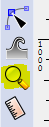 Use the 4 and 5 keysUse the mouse wheelUse the – and + keysAfter you feel confident you can zoom in and out move to the next tutorial. 